УКРАЇНА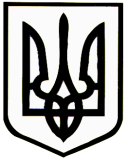 НОВОГРАД-ВОЛИНСЬКА РАЙОННА РАДАЖИТОМИРСЬКОЇ ОБЛАСТІР І Ш Е Н Н ЯП’ята   сесія                                                                                  VІІІ скликаннявід 29  квітня  2021 рокуПро звернення депутатів Новоград-Волинськоїрайонної ради Житомирської області щодостворення  у ВРУ Тимчасової  слідчої комісії,з питань розслідування оприлюднених  у засобахмасової  інформації  фактів можливих протиправних дій посадових осіб, що могли призвести доуникнення кримінальної відповідальностічленами «приватної військової компанії Вангера» та нанесення шкоди національним інтересам УкраїниВідповідно до ст. ст. 43,46 Закону України «Про місцеве самоврядування в Україні», рекомендацій постійної комісії з питань бюджету, соціально-економічного розвитку, комунальної власності, транспорту та зв’язку і освіти, культури, охорони здоров'я, у справах сім'ї, молоді і спорту та соціального захисту населення районна радаВИРІШИЛА:    1.Схвалити текст звернення щодо створення  у ВРУ Тимчасової  слідчої комісії, з питань розслідування оприлюднених  у засобах масової  інформації  фактів можливих протиправних дій посадових осіб, що могли призвести до уникнення кримінальної відповідальності членами «приватної військової компанії Вангера» та нанесення шкоди національним інтересам України до Президента України Зеленського В.О., Голови Верховної Ради України  Разумкова Д. О. (додається).2. Доручити голові районної ради  Загривому А.Л. підписати текст звернення.3. Надіслати текст звернення Президенту України Зеленському В.О., Голові Верховної Ради України  Разумкову Д.О. Голова районної ради                                                                   А.Л.Загривий 